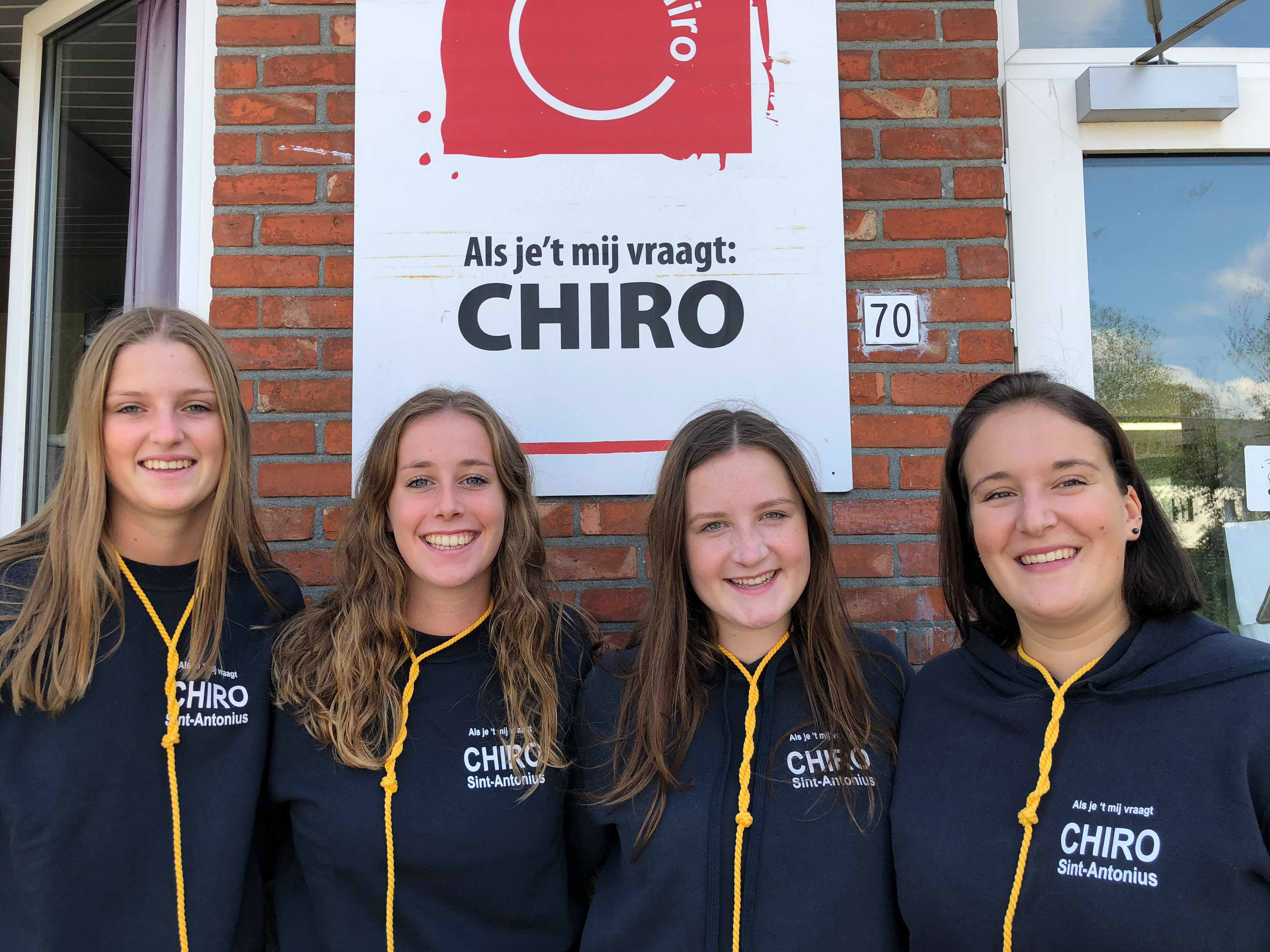 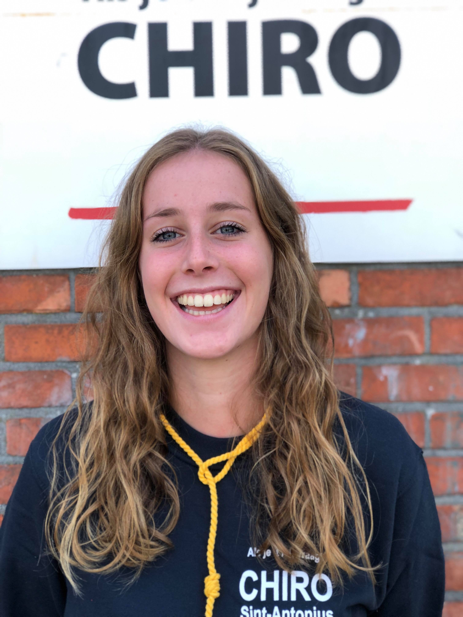 Hallo, ik ben Emma. Ik ben 19 jaar oud en ik studeer vroedkunde in Antwerpen. Door de week zit ik dus vaak in antwerpen. Maar in het weekend zet ik me graag in voor de Chiro. Dit is mijn tweede jaar als leidster. Vorig jaar stond ik nog voor de tippers, maar de geeltjes trokken me dit jaar meer aan. Ik hoop er voor de speelclub een bangelijk en schitterend jaar van te maken. Xoxo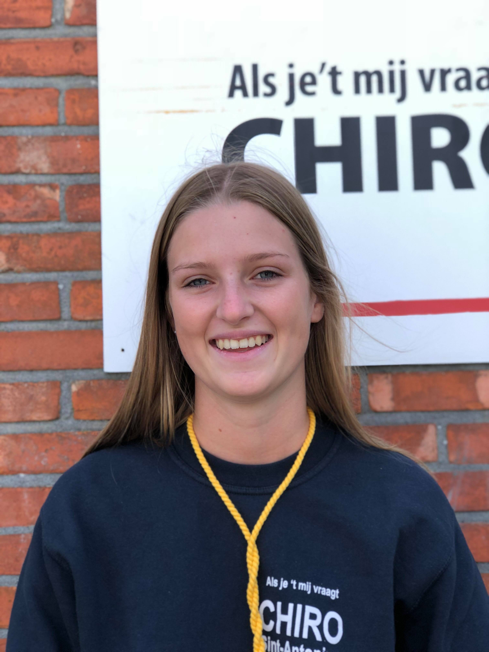 Hallo! Ik ben Elise en dit is mijn eerste jaar als leidster. Ik studeer verpleegkunde in Turnhout. Ik kijk er heel hard naar uit om er met de speelclub een zalig chiro jaar van te maken! Xxx Elise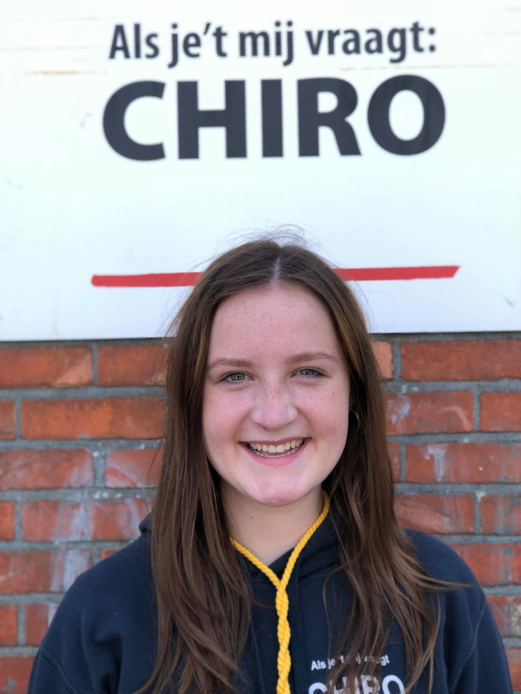 Hey hey!! Ik ben Judith, 19 jaar oud en dit is mijn eerste jaar als leidster. Ik studeer Rechten in Antwerpen en mijn belangrijkste hobby is natuurlijk Chiro. Daarnaast doe ik graag bbb en bodystep. Ik heb er heel veel zin in om samen met de Speelclub dit jaar fantastische chiroherinneringen te maken! xxx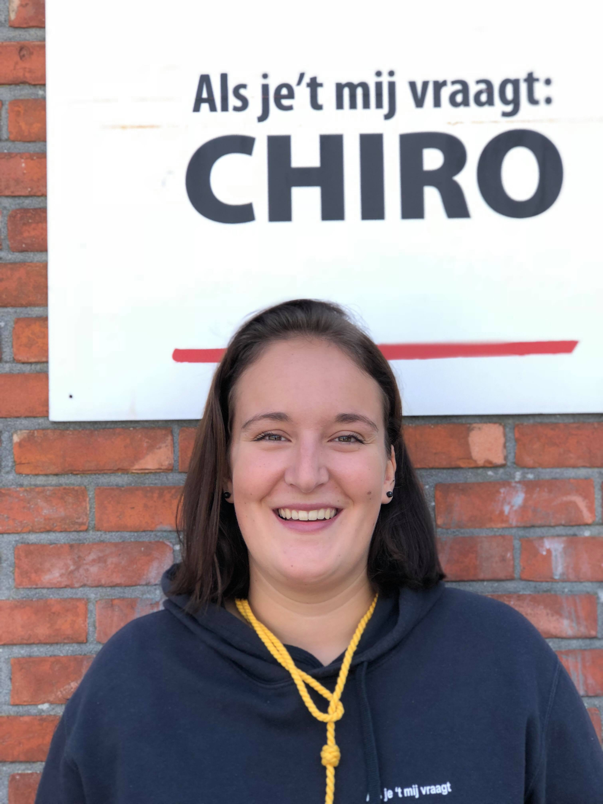 Hallo, ik ben Kim. Ik ben 21 jaar oud en studeer Financiën en verzekeringen. Veel speelclubbertjes zullen mij al wel kennen want dit is mijn 4e jaar als leidster. Naast de chiro speel ik in het weekend ook nog volleybal. Ik hoop dat we er samen een onvergetelijk jaar van kunnen maken!